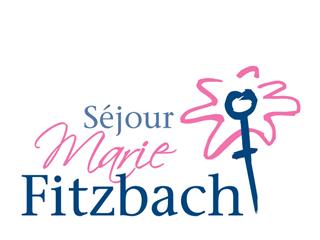 OFFRE D'EMPLOI :Intervenante/temps partiel occasionnel Principales fonctions :Être présente en tout temps pour répondre aux besoins de notre clientèle. Être en mesure d'intervenir en cas de crise ou de conflit quelconque. Être capable d'animer les femmes si nécessaire et si possible. Être en mesure de préparer le repas pour la clientèle. Être apte à effectuer toutes tâches connexes assurant le bon fonctionnement de la maison.Exigences et conditions de travail :Scolarité : étudiante en travail social, éducation spécialisée ou autres formations pertinentes à l'emploi.Année d'expérience : À évaluerCompétences : Expérience en intervention de crise, en relation d'aide un atout.Statut d'emploi : temps partiel occasionnel 14 heures/garantiesHoraire : samedi et dimanche 1 h à 15 h une semaine et l'autre 15 h à 22 hSalaire offert : selon la grille salarialeEntrée en fonction : immédiatementPour toutes informations, communiquez au :	Hélène Fortin, coordonnatrice    	Tél. : 418 690-3679			helene_fitzbach@hotmail.com			Emmanuelle Boies			Tél. : 418 690-3979